Prot . n. 7322						                                  Foggia, 04/09/2020  Ai genitori e agli alunni della scuolaSedeOggetto: Emergenza COVID-19. Cessione in comodato d’uso di MODEM CON SCHEDA SIM DATI per la didattica a distanza. Presentazione domande.Si informa che questo Istituto, in ottemperanza alle disposizioni di cui al D.L. 17/04/2020, n. 18, intende mettere a disposizione di nuclei familiari con ISEE fino a € 20.000 che avessero reali necessità, MODEM CON SCHEDA SIM DATI, messi a disposizione dall’Amministrazione Provinciale. Tali strumenti saranno forniti agli alunni di questo Istituto con la formula del comodato d’uso gratuito, per consentire a tutti la piena partecipazione alle attività didattiche a distanza. La concessione avverrà a domanda, fino a concorrenza dei limiti di disponibilità, secondo apposita graduatoria delle richieste pervenute, stilata tenendo conto dei punteggi indicati in allegato. I genitori degli studenti interessati al servizio di comodato d'uso dovranno fare richiesta utilizzando l’apposito modulo allegato e firmando contestualmente una dichiarazione di assunzione di responsabilità circa le dichiarazioni rese. I modem con annesse schede sim dati saranno consegnati ai genitori degli studenti che ne avranno titolo.Il dispositivo potrà essere trattenuto fino al 30 aprile 2021 e dovrà essere restituito in buone condizioni di uso. Le domande potranno essere presentate entro il 9 settembre 2020 , esclusivamente a mezzo mail, al seguente indirizzo di posta elettronica. Non saranno accettate domande pervenute oltre tale termine: fgtf13000c@istruzione.it         							        DIRIGENTE SCOLASTICO           					                               Prof.ssa Annamaria G. NOVELLI                                                                                Firma autografata sostituita a mezzo stampa	                                                                      ai sensi dell'art. 3, comma 2 del D.Lgs. n.39/1993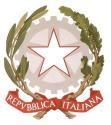 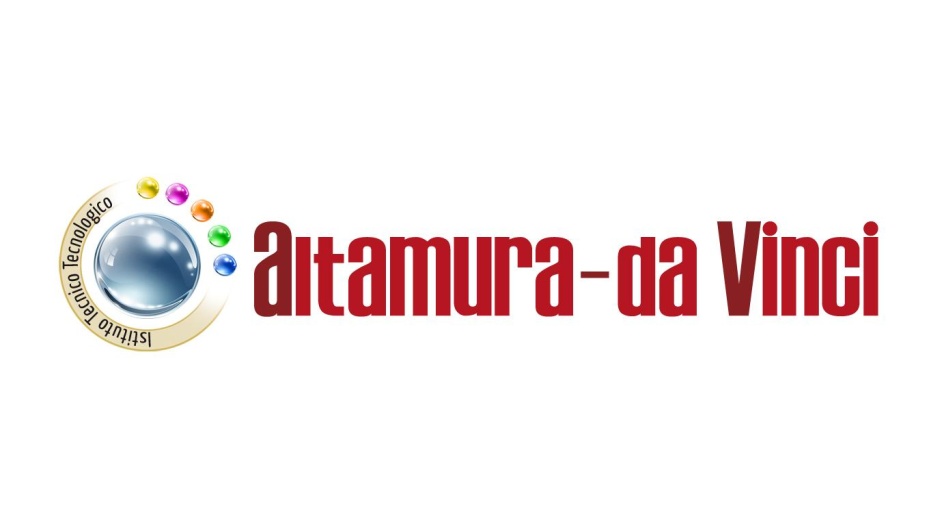 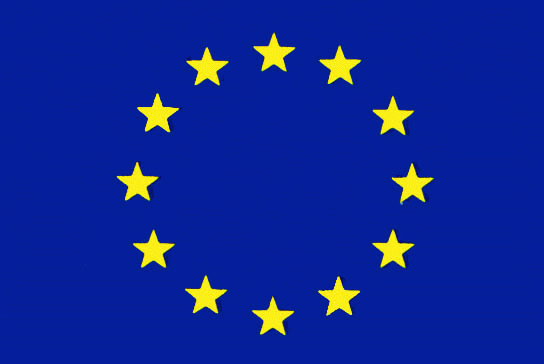 Via  Gen. F. Rotundi, 4  71121   FOGGIACentr. 	0881/720283Pres.   	0881/721195Fax     	  0881/772196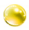      Chimica, Materiali e Biotecnologie.       Elettronica ed Elettrotecnica - Elettrotecnica ed Automazione Progetto Sirio        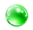      (corso serale).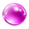      Informatica e Telecomunicazioni - Informatica (corso serale).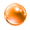      Meccanica, Meccatronica ed Energia - Meccanica Progetto Sirio (corso serale).     Trasporti e logistica.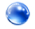 Via G. Imperiale, 5071122   FOGGIACentr.    0881/687527Pres.      0881/684014Fax         0881/687528